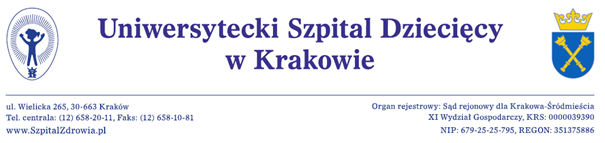 Kraków dnia 12.12.2019rWykonawcy  http://bip.usdk.pl/Dotyczy: postępowania o udzielenie zamówienia publicznego na MATERIAŁY EKSPLOATACYJNE I POMOCNICZE DLA CENTRALNEJ STERYLIZATORNI UNIWERSYTECKIEGO SZPITALA DZIECIĘCEGO W KRAKOWIEnr postępowania  EZP-271-2-113/PN/2019ODPOWIEDZI NR 2 NA PYTANIA  DOTYCZĄCE TREŚCI SIWZZamawiający udziela poniżej odpowiedzi na wniesione zapytania i wnioski o wprowadzenie zmian do specyfikacji istotnych warunków zamówienia.PYTANIE 1Czy Zamawiający wyrazi zgodę na złożenie wraz z ofertą oświadczenia o przynależności lub braku przynależności do tej samej grupy kapitałowej, w sytuacji gdy dany oferent nie należy do żadnej grupy kapitałowej?ODPOWIEDŹ 1:  WYJAŚNIENIE, Co do zasady Wykonawca składa oświadczenie po zamieszczeniu na stronie internetowej bip.usdk.pl  przez Zamawiającego informacji  dotyczących firm oraz adresów wykonawców którzy złożyli oferty w terminie.Wykonawca, który nie należy do żadnej grupy kapitałowej – może tę informację zamieścić w treści oświadczenia.Wykonawca który złoży oświadczenie wraz z ofertą jest  zobowiązany do złożenia ewentualnej odpowiedniej  korekty swojego oświadczenia po zapoznaniu się z informacją dotyczącą otwartych. PYTANIE 2Czy Zamawiający wymaga, aby dostawca materiałów do sterylizacji posiadał certyfikat systemu zarządzania jakością ISO 9001:2015 dotyczącą materiałów sterylizacyjnych? Zamawiający zyskuje pewność, że oferowane wyroby produkowane są zgodnie z obowiązującymi wymaganiami i normami.ODPOWIEDŹ 2:  WYJAŚNIENIE: Zamawiający nie zmienia treści SIWZ.PYTANIE 3Dotyczy Parametry Techniczne:  Zadanie nr 2Czy Zamawiający wyrazi zgodę na zaoferowanie rękawów Tyvek o następujących parametrach technicznych:- Medycznej klasy TyvekTM 1059B; Typowa waga 64,4g/sqm. Wytrzymałość na rozciąganie MD 96,25N/15mm, CD 102,75/15mm- Laminat PET/PE 50TCH – EP; Laminowany 12µm POLIESTER i 50µm POLIPROPYLEN. Laminowanie ekologicznym, nie zawierającym rozpuszczalnika klejem do laminowania, typowa wytrzymałość na rozciąganie > 75N/15mm- Wskaźnik tuszu; czerwony do niebieskiego, ekologiczny, bez rozpuszczalnika na bazie wody. TyvekTM i Laminat PET/PE 50TCH – EP są zgrzane razem za pomocą dwu paskowego zgrzewu z każdej strony. Wskaźnik jest nadrukowany na 5mm linii bez zgrzewu, biegnącej wzdłuż środka górnego zgrzewu (jeżeli rękaw jest usytuowany w pozycji do odczytu). Średnia wytrzymałość zgrzewu wynosi ponad 2N/15mm. temperatura zgrzewu 125˚C, ciśnienie 100N/cm2Wymagania ogólne zgodnie z wymaganiami zamawiającegoODPOWIEDŹ 3:  WYJAŚNIENIE: Zamawiający nie zmienia treści SIWZ.			                                                                                                                Z poważaniemZ-ca Dyrektora ds. Pielęgniarstwai Organizacji  Opieki nad Pacjentem	                                                                                                                                        mgr Anna Wojnar